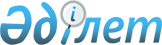 Об утверждении Положения о Департаменте по государственным закупкам Министерства финансов Республики Казахстан
					
			Утративший силу
			
			
		
					Постановление Правительства Республики Казахстан от 18 декабря 1997 г. N 1783. Утратило силу - постановлением Правительства РК от 16 сентября 1998 г. N 903 ~P980903



        В соответствии с Указом Президента Республики Казахстан от 10
октября 1997 года N 3655  
 U973655_ 
  "О мерах по дальнейшему повышению
эффективности государственного управления в Республике Казахстан" и
постановлением Правительства Республики Казахстан от 12 ноября 1997
года N 1551  
 P971551_ 
  "Вопросы реализации Указа Президента Республики
Казахстан от 10 октября 1997 года N 3655 "О мерах по дальнейшему
повышению эффективности государственного управления в Республике
Казахстан" Правительство Республики Казахстан ПОСТАНОВЛЯЕТ:




          1. Утвердить прилагаемое Положение о Департаменте по
государственным закупкам Министерства финансов Республики Казахстан.




          2. Утвердить структуру Департамента по государственным закупкам
Министерства финансов Республики Казахстан согласно приложению.





     Премьер-Министр
   Республики Казахстан

                                        УТВЕРЖДЕНО



                                постановлением Правительства
                                    Республики Казахстан
                                от 18 декабря 1997 г. N 1783











                                                            ПОЛОЖЕНИЕ




                            о Департаменте по государственным закупкам




                            Министерства финансов Республики Казахстан





                                МИССИЯ












          Регулирование процесса государственных закупок товаров, работ и
услуг, осуществляемых за счет средств республиканского и местных
бюджетов Республики Казахстан, а также внебюджетных фондов.








                                                    I. ОБЩИЕ ПОЛОЖЕНИЯ








          1. Настоящее Положение определяет правовые основы, принципы
организации деятельности, систему и полномочия Департамента по
государственным закупкам Министерства финансов Республики Казахстан
(далее - Департамент).




          2. Департамент является уполномоченным государственным органом по
регулированию процесса государственных закупок, осуществляющим свою
деятельность в целях межотраслевой координации государственных закупок
товаров, работ и услуг за счет средств республиканского и местных
бюджетов, а также средств внебюджетных фондов.




          3. Департамент в своей деятельности руководствуется Конституцией
Республики Казахстан, законами Республики Казахстан, актами Президента
и Правительства Республики Казахстан, иными нормативными правовыми
актами, международными договорами, ратифицированными Республикой
Казахстан, Положением о Министерстве финансов Республики Казахстан, а
также настоящим Положением.




          4. Департамент является юридическим лицом, имеет счета в банке,
печать и бланки с изображением Государственного герба Республики
Казахстан и своим наименованием на государственном языке.




          5. Финансирование расходов на содержание Департамента
осуществляется за счет ассигнований, предусмотренных в республиканском
бюджете на содержание Министерства финансов Республики Казахстан.








                                                        II. ПРИОРИТЕТ








          6. Обеспечение рационального расходования средств
республиканского и местных бюджетов, а также внебюджетных фондов,
направляемых на закупку товаров, работ и услуг, в соответствии с
законодательством Республики Казахстан о государственных закупках.








                                                  III. ОСНОВНЫЕ ЗАДАЧИ








          7. Основными задачами Департамента являются:




          координация и контроль процессов государственных закупок,
проводимых министерствами, государственными комитетами, иными
государственными органами, организациями, местными исполнительными
органами и правлениями внебюджетных фондов;




          формирование нормативно-правовой базы, регулирующей процессы
государственных закупок.








                                                          IV. ФУНКЦИИ








          8. Для реализации поставленных задач Департамент осуществляет
следующие функции:




          участие в формировании номенклатуры и объемов закупаемых товаров,
работ и услуг на основе показателей утвержденных республиканского и
местных бюджетов и смет внебюджетных фондов;




          организация конкурсов по закупкам товаров, работ и услуг,
номенклатура которых ежегодно утверждается Правительством Республики
Казахстан по представлению Министерства финансов Республики Казахстан;




          организация конкурсов для заказчиков, перечень которых ежегодно
утверждается Правительством Республики Казахстан по представлению
Министерства финансов Республики Казахстан;




          участие в конкурсах, проводимых министерствами, государственными
комитетами, иными государственными органами Республики Казахстан,
организациями, правлениями внебюджетных фондов, на приобретение
товаров, выполнение работ, оказание услуг за счет средств
республиканского и местных бюджетов, а также внебюджетных фондов;




          участие в проведении конкурсов (тендеров) по закупкам товаров,
работ и услуг на средства внешних государственных займов и грантов;




          координация и контроль за осуществлением государственных закупок;




          разработка проектов нормативных правовых актов и разработка и
утверждение методических материалов, регулирующих процессы
государственных закупок;




          оказание методической и организационной помощи заказчикам по
вопросам проведения государственных закупок.








                                                              V. ПРАВА








          9. Для решения поставленных задач и осуществления функций
Департамент имеет следующие права:




          запрашивать и получать в установленном законодательством порядке
информацию от государственных органов и организаций, осуществляющих
государственные закупки, в том числе за счет средств внешних
государственных займов и грантов;




          принимать решения в пределах своей компетенции обязательные для
исполнения государственными органами и организациями по вопросам
организации и проведения государственных закупок в соответствии с
действующим законодательством;




     участвовать в работе конкурсных комиссий заказчиков по
организации и проведению государственных закупок;
     контролировать организацию и проведение государственных закупок;
     привлекать для проведения экспертиз и консультаций, участия в
конкурсных комиссиях специалистов центральных и местных органов
государственного управления на безвозмездной основе, а специалистов,
не являющихся государственными служащими, на платной основе в
установленном законодательством Республики Казахстан порядке;
     сотрудничать в пределах своей компетенции с организациями
зарубежных стран и международными организациями.

                           VI. ОБЯЗАННОСТИ

     10. В своей деятельности Департамент выполняет следующие
обязанности:
     обеспечивает соблюдение законодательства Республики Казахстан в
области государственных закупок;
     проводит анализ осуществления государственных закупок;
     разрабатывает и реализовывает мероприятия по совершенствованию
планирования, организации и проведения государственных закупок.

                         VII. ОТВЕТСТВЕННОСТЬ

     11. При осуществлении своей деятельности Департамент несет
ответственность:
     за реализацию стратегического плана Министерства финансов
Республики Казахстан в области государственных закупок;
     за достоверность информации о состоянии системы государственных
закупок;
     за соблюдение законодательства Республики Казахстан в области
государственных закупок.

             VIII. ОРГАНИЗАЦИЯ ДЕЯТЕЛЬНОСТИ ДЕПАРТАМЕНТА






          12. Департамент возглавляет Директор, назначаемый на должность и
освобождаемый от должности Правительством Республики Казахстан по
представлению Министра финансов Республики Казахстан.




          Директор имеет заместителя, назначаемого на должность и
освобождаемого от должности Министром финансов Республики Казахстан по
представлению Директора.




          Заместитель Директора Департамента замещает Директора
Департамента в случае его отсутствия.




          13. Директор Департамента организует и осуществляет руководство
работой Департамента и несет персональную ответственность за
выполнение возложенных на Департамент задач и осуществление им своих
функций.




          В этих целях Директор Департамента:




          определяет обязанности и степень ответственности руководителей
структурных подразделений Департамента;




          назначает на должность и освобождает от должности работников
Департамента в соответствии с номенклатурой должностей, утвержденной
Министром финансов Республики Казахстан, а также налагает
дисциплинарные взыскания на них;




     вносит предложения руководству Министерства финансов Республики
Казахстан об установлении работникам Департамента доплат и надбавок к
должностным окладам, а также их премировании в пределах утвержденного
фонда оплаты труда;
     в пределах своей компетенции издает приказы;
     представляет Департамент в государственных органах и организациях
в пределах своей компетенции и в соответствии с действующим
законодательством;
     принимает решения по другим вопросам, отнесенным к его
компетенции.
     14. Штатная численность Департамента определяется Министерством
финансов Республики Казахстан.
     15. Деятельность Департамента обеспечивается подразделениями и
службами общего назначения Министерства финансов Республики Казахстан.

             IХ. ЛИКВИДАЦИЯ И РЕОРГАНИЗАЦИЯ ДЕПАРТАМЕНТА

     16. Ликвидация и реорганизация Департамента производится в
установленном законодательством порядке.

                                        Приложение



                               к постановлению Правительства
                                    Республики Казахстан
                                от 18 декабря 1997 г. N 1783











                                                            Структура




                              Департамента по государственным закупкам




                            Министерства финансов Республики Казахстан








          Управление методологии и мониторинга государственных закупок




          Управление организации государственных закупок








					© 2012. РГП на ПХВ «Институт законодательства и правовой информации Республики Казахстан» Министерства юстиции Республики Казахстан
				